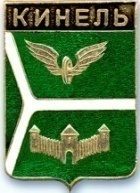 ДУМА ГОРОДСКОГО ОКРУГА КИНЕЛЬ САМАРСКОЙ ОБЛАСТИ  РЕШЕНИЕ  Рассмотрев представленный администрацией городского округа Кинель Самарской области отчёт об исполнении бюджета городского округа Кинель Самарской области за 1 квартал 2024 года, Дума городского округа Кинель Самарской областиРЕШИЛА:Отчёт об исполнении бюджета городского округа Кинель  Самарской области за 1 квартал 2024 года по доходам в сумме 173990 тыс. руб., по расходам в сумме 188153 тыс. руб., с превышением расходов над доходами в сумме 14163  тыс. руб. принять к сведению.2. Официально опубликовать настоящее решение. Председатель Думы городского округа	Кинель Самарской области				             	     А.А.СанинГлава  городского округа	Кинель Самарской области	                                                   А.А.Прокудин. Кинель, ул. Мира, д. 42а. Кинель, ул. Мира, д. 42а. Кинель, ул. Мира, д. 42а. Кинель, ул. Мира, д. 42а. Кинель, ул. Мира, д. 42а. Кинель, ул. Мира, д. 42а. Кинель, ул. Мира, д. 42аТел. 2-19-60, 2-18-80Тел. 2-19-60, 2-18-80Тел. 2-19-60, 2-18-80«30»мая2024г.г.№349Об исполнении бюджета городского округа Кинель  Самарской области за 1 квартал  2024 года